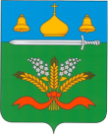 РОССИЙСКАЯ ФЕДЕРАЦИЯОРЛОВСКАЯ ОБЛАСТЬАДМИНИСТРАЦИЯ БОЛХОВСКОГО РАЙОНАРАСПОРЯЖЕНИЕ     06 февраля 2020 год                                                                    № 27-р          г. Болхов        О создании рабочих групп по реализации социальных проектов и акций в рамках проведения ГодаПамяти и Славы на территории Болховского района  в 2020 году       В соответствии с п. 3 Протокола совещания заместителя руководителя Администрации Губернатора и Правительства Орловской области                            от 30.01.2020 года по реализации мероприятий по подготовке и проведению на территории Орловской области Года Памяти и Славы в 2020 году                        и мероприятий, посвященных  75-й годовщине со дня Победы в Великой Отечественной войне 1941-1945 г.г., Распоряжением администрации Болховского района от 24 января 2020 года № 18-р « О плане мероприятий    по подготовке и проведению празднования 75-й годовщины Победы                       в Великой Отечественной войне 1941-1945 годов», а также в целях реализации социальных проектов и акций  в рамках проведения Года Памяти и Славы в Болховском районе:     1. Создать рабочие группы по реализации на территории Болховского района социальных проектов и акций:Всероссийский исторический депозитарий «Лица Победы» (руководитель группы – Клушина Е.Н.- начальник отдела социальной, молодежной политики и спорта администрации Болховского района); Всероссийский проект "Без срока давности" (руководитель группы – Фарафонова Л.И.- директор МБОУ «Межпоселенческое объединение библиотек»);Всероссийский проект «Памяти Героев» (руководитель группы – Ерофеева Л.В. – главный специалист отдела образования администрации Болховского района);Всероссийский проект «Сад памяти- сад жизни»(руководитель группы – Амелина Е.В. -начальник отдела сельского хозяйства и продовольствия администрации Болховского района); Всероссийский проект «Великое кино Великой страны»(руководитель группы- Комарова А.В.- директор МБОУ «Межпоселенческое культурное объединение»);Всероссийская акция «Георгиевская ленточка» ( руководитель группы – Черкасова М.Ю. –главный специалист  отдела социальной, молодежной политики и спорта администрации Болховского района);Всероссийская акция « Свеча Памяти»( руководитель группы – Черкасова М.Ю. –главный специалист  отдела социальной, молодежной политики и спорта администрации Болховского района);Всероссийская акция «Бессмертный полк»(руководитель группы – Клушина Е.Н.- начальник отдела социальной, молодежной политики и спорта администрации Болховского района);Всероссийская акция «Вахта Памяти»( руководитель группы – Дражникова Е.В.- заместитель Главы администрации по социальной сфере). 2. Утвердить Положение о рабочих группах по реализации социальных проектов и акций в рамках проведения Года Памяти и Славы  на территории Болховского района ( Приложение 1).  3. Руководителям групп представить планы мероприятий по реализации социальных проектов в срок до 17 февраля 2020 года.4. Руководителям групп своевременно размещать информацию на официальном сайте администрации Болховского района о ходе выполнения проектов.5. Контроль за исполнением данного распоряжения возложить                                 на заместителя Главы администрации района  по социальной сфере Дражникову Е.В.Глава Болховского района                                                         В.Н. Данилов«Согласовано»___________________ Ю.И. Малаховаглавный специалист отдела организационно-правовой работыи делопроизводства администрации района«_____»_______________2020 г.Исполнитель:Заместитель Главы  администрации Болховского районапо социальной сфере ______________  Е.В. Дражниковател.: 2- 44-40